Ce matériel a été produit grâce à un accord de coopération (n° 1 NU2HGH000047-01-00) entre les US Centers for Disease Control and Prevention (US CDC) et RTI International, 2022. Il est offert gratuitement pour être utilisé dans le cadre d'analyses et de recherches communautaires. Veuillez créditer les US CDC et RTI International. Pour plus d'informations, contactez GEarle-Richardson@cdc.gov.Le contenu et le format de ce questionnaire relèvent de la responsabilité des auteurs et ne représentent pas nécessairement la position officielle des CDC.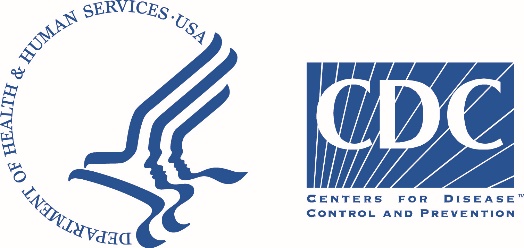 Informations sur l'INTERVIEWInformations sur l'INTERVIEW(Enregistrer enquêteur et code de participant)Enquêteur : __________________Code de participant: ___________(Enregistrer localité, zone de santé, date de l'entretien)Localité (Village ou Quartier): _______________   Aire de santé : ______________________   Zone de santé : _________________Date (dd/mm/aaaa) : ___ ___ /___ ___ /___ ___ ___ ___    L’heure (hh : mm) : ___ ___ : ___ ___(Informez le participant que vous allez maintenant commencer l’administration de l’enquête. Lisez le texte suivant avant de commencer.)Scénario : Bonjour, je m'appelle_______ (présentez aussi toute l'équipe présente). Nous sommes ici au nom du [ministre de la santé]. Une épidémie de maladie à virus Ébola a touché votre région.  Le gouvernement [où toute autre entité menant des actions d’intervention] prend des mesures pour identifier et tester les personnes susceptibles d’être infectées par le virus Ébola afin qu’elles soient prises en charge dans un hôpital spécialisé, et aussi pour surveiller les personnes qui ont été en contact étroit avec elles. Pour améliorer la lutte contre la maladie à virus Ébola (MVE) dans notre pays, nous sommes en train de discuter avec la population afin de connaitre ses opinions sur cette   maladie. Nous aimerions aussi vous poser quelques questions sur la santé et sur la manière dont vous et votre famille vous vous protégez contre les maladies. Les informations que nous recueillerons seront utilisées par [le ministère de la santé] pour améliorer ses efforts visant à stopper la propagation d'Ebola. Je pense que cette enquête durera à peu près 30 minutes.Avant que vous vous décidiez de faire cette enquête, j'aimerais apporter quelques précisions : Cette enquête est volontaire. Vous n'êtes pas obligé de répondre aux questions auxquelles vous ne voulez pas répondre, et vous pouvez choisir de mettre fin à l'enquête à tout moment.Il n'y a pas de bonnes ou de mauvaises réponses, nous aimerions simplement connaître vos expériences et vos points de vue. Les informations que vous nous fournirez aujourd'hui resteront privées. On ne vous demandera pas vos identités dans le cadre de cette enquête.Le rapport que nous rédigerons sera un résumé de toutes les enquêtes que nous menons, sans qu'il soit possible de vous identifier ou d'identifier vos réponses.Si vous avez d'autres questions après la fin de l'enquête, vous pouvez contacter [nom et titre du poste] au [numéro de téléphone].Acceptez-vous de participer à cette enquête ? Oui ou Non(Notez le consentement verbal pour participer ici ; si refus de participer, remerciez-les pour leur temps et mettez fin à l'enquête.   (Chaque refus doit être consigné dans un registre quotidien.) _____consentement verbal                                           Avez-vous des questions avant de commencer ?  (Enregistre les questions ici)Texte de la questionOPTIONS DE REPONSESources d'information sur la santéSources d'information sur la santéAu cours de la semaine dernière, avez-vous recherché des informations sur comment vous protéger des maladies transmissibles ? (Pour toutes les questions, lisez tous les choix de réponses au répondant, et cochez la seule réponse qu'il donne, à moins que d'autres instructions soient données.)OuiNonà passez à la Q.2Refuse (Ne pas lire)1.b. Quelles sont vos sources d’informations sur maladies transmissibles ?(Ne pas lire les choix de réponse. Cochez toutes les réponses indiquées par le participant.)Agent de santéAgent/ Relais communautaire TradipraticienRadioTélévisionAffiches ou dépliantsFacebookWhatsAppTwitterInstagramSMS [Message des opérateurs]Leader communautaireLieu de prière [culte, messe, chefs religieux]Famille et amisA l’écoleFormation Sanitaire [FOSA]De Bouche à Oreille [Radio Trottoir]Autre (préciser): _____________AucunRefuse (Ne pas lire)De façon générale, quelles sont vos sources d’informations?(Ne pas lire les choix de réponse. Cochez toutes les réponses indiquées par le participant.)Agent de santéAgent/ Relais communautaire TradipraticienRadioTélévisionAffiches ou dépliantsFacebookWhatsAppTwitterInstagramSMS [Message des opérateurs]Leader communautaireLieu de prière [culte, messe, chefs religieux]Famille et amisA l’écoleFormation Sanitaire [FOSA]De Bouche à Oreille [Radio Trottoir]Autre (préciser): _____________AucunRefuse (Ne pas lire)2b. Quelle est votre source d’informations sur la santé et les maladies?(Ne pas lire les choix de réponse. Cochez toutes les réponses indiquées par le participant.)Agent de santéAgent/ Relais communautaire TradipraticienRadioTélévisionAffiches ou dépliantsFacebookWhatsAppTwitterInstagramSMS [Message des opérateurs]Leader communautaireLieu de prière [culte, messe, chefs religieux]Famille et amisA l’écoleFormation Sanitaire [FOSA]De Bouche à Oreille [Radio Trottoir]Autre (préciser): _____________AucunRefuse (Ne pas lire)La dernière fois que vous avez recherché des informations sur la santé, était ce pour …(Lire tous les choix de réponse. Cochez toutes les réponses indiquées.)Vous-même (personne répondant)Une autre personne dont vous vous occupez (par exemple un conjoint, un enfant, un parent, un proche ou un ami) Autre (préciser): _____________Refuse (Ne pas lire)Confiance dans l'information obtenue sur la santé et les maladiesConfiance dans l'information obtenue sur la santé et les maladiesEn général, quel est votre degré de confiance aux agents de santé pour donner des informations sur la santé ? BeaucoupMoyenUn peuPas du toutJe n'ai pas d'opinion Je ne sais pasRefuse (Ne pas lire)En général, quel est votre degré de confiance aux relais communautaires pour vous donner des informations sur la santé ? BeaucoupMoyenUn peuPas du toutJe n'ai pas d'opinion Je ne sais pasRefuse (Ne pas lire)En général, quel est votre degré de confiance aux tradipraticiens pour donner des informations sur la santé ?BeaucoupMoyenUn peuPas du toutJe n'ai pas d'opinion Je ne sais pasRefuse (Ne pas lire)En général, quel est votre degré de confiance à la radio pour donner des informations sur la santé ?BeaucoupMoyenUn peuPas du toutJe n'ai pas d'opinion Je ne sais pasRefuse (Ne pas lire)En général, quel est votre degré de confiance à la télévision pour donner des informations sur la santé?BeaucoupMoyenUn peuPas du toutJe n'ai pas d'opinion Je ne sais pasRefuse (Ne pas lire)En général, quel est votre degré de confiance aux affiches ou aux dépliants pour vous donner des informations sur la santé ?BeaucoupMoyenUn peuPas du toutJe n'ai pas d'opinion Je ne sais pasRefuse (Ne pas lire)En général, quel est votre degré de confiance aux médias sociaux (par exemple, Facebook, WhatsApp, Twitter, Instagram) pour vous donner des informations sur la santé?BeaucoupMoyenUn peuPas du toutJe n'ai pas d'opinion Je ne sais pasRefuse (Ne pas lire)En général, quel est votre degré de confiance aux Leader communauté (par exemple, les chefs de localité) pour vous donner des informations sur la santé ?BeaucoupMoyenUn peuPas du toutJe n'ai pas d'opinion Je ne sais pasRefuse (Ne pas lire)En général, quel est votre degré de confiance aux Lieu de prière (culte, messe, chefs religieux) pour vous donner des informations sur la santé ?BeaucoupMoyenUn peuPas du toutJe n'ai pas d'opinionJe ne sais pasRefuse (Ne pas lire)En général, quel est votre degré de confiance aux membres de votre famille pour vous donner des informations sur la santé ?BeaucoupMoyenUn peu dePas du toutJe n'ai pas d'opinion Je ne sais pasRefuse (Ne pas lire)13b. En général, quel est votre degré de confiance à vos amis pour vous donner des informations sur la santé.BeaucoupMoyenUn peu dePas du toutJe n'ai pas d'opinion Je ne sais pas Refuse (Ne pas lire)13c. En général, quel est votre degré de confiance à l’école pour vous donner des informations sur la santé.BeaucoupMoyenUn peu dePas du toutJe n'ai pas d'opinion Je ne sais pasRefuse (Ne pas lire)13d. En général, quel est votre degré de confiance à la radio trottoir (Bouche à Oreille) pour vous donner des informations sur la santé.BeaucoupMoyenUn peu dePas du toutJe n'ai pas d'opinion Je ne sais pasRefuse (Ne pas lire)13e. En général, quel est votre degré de confiance aux Formations Sanitaires (FOSA) pour vous donner des informations sur la santé.BeaucoupMoyenUn peu dePas du toutJe n'ai pas d'opinion Je ne sais pasRefuse (Ne pas lire)13f. En général, quel est votre degré de confiance aux SMS (Message des réseaux de téléphonie mobile) pour vous donner des informations sur la santé.BeaucoupMoyenUn peu dePas du toutJe n'ai pas d'opinion Je ne sais pasRefuse (Ne pas lire)Principales préoccupations sanitaires dans la communautéPrincipales préoccupations sanitaires dans la communautéSelon vous, quelles sont les maladies les plus courantes dans votre communauté ?Lire tous les choix de réponse. Cochez toutes les réponses indiquées.Maladie à virus ÉbolaCOVID-19MalariaTuberculoseVIHIST (infection sexuellement transmissible)CholéraRougeoleTyphoïdeGrippeInfections des voies Respiratoires AiguësDiarrhée Autre (préciser): _____________Refuse (Ne pas lire)Connaissances et préoccupations concernant la Maladie à Virus ÉbolaConnaissances et préoccupations concernant la Maladie à Virus ÉbolaAvez-vous déjà entendu parler de la Maladie à Virus Ébola (MVE) ?OuiNonà lisez le texte ci-dessous au répondant, puis passez à la Q.43Scénario : Les signes et symptômes de la Maladie à Virus Ébola (MVE) sont similaires à ceux d'autres maladies, et comprennent généralement de la fièvre, des maux de tête, des courbatures, des vomissements et de la diarrhée. Après plusieurs jours, ils peuvent inclure des saignements de gencives ou d'autres hémorragies. Les personnes les plus à risque de la MVE sont ceux qui ont été à proximité d'autres personnes malades ou décédées de la MVE ou d'une cause inconnue. [Inclure également toute mise à jour pertinente concernant l'épidémie de la MVE dans la communauté]. Passez à la Q.43Refuse (Ne pas lire)Qu'avez-vous entendu à propos de la MVE ?(Texte libre) :__________________Je ne sais pasRefuse (Ne pas lire)De qui avez-vous entendu parler de la MVE la dernière fois ?Lire tous les choix de réponse. Cochez toutes les réponses indiquées.Annonces publiques (mégaphone ou crieur)Leader communautaireRelais CommunautaireAgent de santéTradipraticienLeader religieux : Église / Mosquée / autreRéseau personnel : Parents / AmisJe ne sais pas Autre (préciser): _____________Refuse (Ne pas lire)Par quel canal avez-vous vu, entendu ou lu quelque chose sur la MVE la dernière fois ?Lire tous les choix de réponse. Cochez toutes les réponses indiquées.RadioTélévisionAnnonces publiques (mégaphone ou crieur)Imprimés : Journaux/Dépliants /AffichesInternet : Blog / Site InternetInternet : Médias sociaux / FacebookTéléphone portable : messages texte, WhatsAppLieu de prière (culte, messe, chefs religieux)ÉcolesJe ne sais pas Autre (préciser): _____________Refuse (Ne pas lire)Pensez-vous que l'épidémie de la MVE existe dans votre communauté ? OuiNonà passez à la Q.21Je ne sais pas passez à la Q.21Refuse (Ne pas lire) Si vous pensez que l'épidémie de MVE est réelle, selon vous quelle est la cause de l'épidémie ?(Ne pas lire les choix de réponse. Cochez toutes les réponses indiquées par le participant)Une personne qui touche un animal infecté, mort ou vivantIntroduit par des cas importés de l'extérieur de la communautéIntroduit intentionnellement dans un but lucratif [« Ébola business »]Introduit par des politiciensIntroduit par des ÉtrangersSorcellerie [source mystique/magique]Je ne sais pasAutre (préciser): _____________Refuse (Ne pas lire)20b. Selon vous quelles sont les causes de la propagation ?Manque d’informationPersonnes prenant soin des personnes malades de l'EVDManipulation des animaux infectésAutre (préciser): _____________Refuse (Ne pas lire)Si vous ne croyez pas que l'épidémie de MVE est réelle, pour quelles raisons pensez-vous que les gens employés par la riposte contre la MVE sont ici ?(Ne pas lire les choix de réponse. Cochez toutes les réponses indiquées par le participant)Pour gagner de l'argent [« Ébola business »]À des fins politiquesPour opprimer un groupe ethniquePour exterminer un groupe ethniqueN’a pas vu quelqu’un dans la communauté travailler pour finir l'épidémie de la MVEAutre (préciser) : _____________Refuse (Ne pas lire)22. Est-ce que la plupart des gens de votre communauté pensent qu'il y a une épidémie d'EVD dans votre communauté en ce moment ?OuiNon Je ne sais pasRefuse (Ne pas lire)22b. Pensez-vous que vous pouvez attraper ou tomber malade de MVE ?OuiNonà passer à la Q22dJe ne sais pasà passer à la Q23Refuse (Ne pas lire)22c. Si vous pensez que vous pouvez attraper ou tomber malade de MVE dans quelle mesure exprimez-vous le risque de l’attraper ?Risque très élevé Risque élevéRisque moyen Risque faibleRisque très faibleRefuse (Ne pas lire)POUR TOUTES LES REPONSES, PASSEZ À Q.2322d. Si vous pensez que vous ne pouvez pas tomber malade ou attraper la MVE, C’est pour quelle raison ?Je suis avec DieuJe suis vaccinéJe ne manipule pas la viande de brousseJe me protège par de rituels (amulettes)Autre (préciser): _____________Refuse (Ne pas lire)Dans quelle mesure la plupart des gens de votre communauté sont-ils inquiets de tomber malade avec la MVE ?Pas inquiets Un peu inquietsTrès inquietsJe ne sais pasRefuse (Ne pas lire)Dans quelle mesure êtes-vous inquiet de tomber malade de la MVE ? Pas inquiets Un peu inquietsTrès inquietsJe ne sais pasRefuse (Ne pas lire)TransmissionTransmissionComment la MVE peut se transmettre d'une personne à l'autre?(Ne pas lire les choix de réponse. Cochez toutes les réponses indiquées par le participant.)Contact direct avec les fluides corporels (urine, salive, sueur, excréments, vomi, lait maternel, les sécrétions vaginales et sperme) d'une personne atteinte de MVEContact avec les fluides corporels d'une personne décédée de la MVEContact direct avec des objets contaminés par des fluides corporels d'une personne malade ou décédée de MVERapports sexuels avec une personne infectée par la MVERapports sexuels avec un(e) guéri(e) de la MVEEn serrant la main des gensEn mangeant des animaux sauvages Transmission par l'airPar une malédiction ou la sorcellerieAutre (préciser) : _____________Je ne sais pasRefuse (Ne pas lire)Mesures de protectionMesures de protectionQuels sont les moyens de se protéger contre la MVE ? (Ne pas lire les choix de réponse. Cochez toutes les réponses indiquées par le participant.) Se laver régulièrement les mains avec du savonRecevoir le vaccin contre la MVENe pas toucher le corps d'une personne décédée de MVENe pas participer à des funérailles des personnes décédées de la MVEPorter des gants avant de s’occuper d'une personne malade,Porter des gants avant de nettoyer les vomissures ou autres liquides d'une personne malade, Utiliser un préservatif lors de relations sexuelles avec une personne infectée par la MVEUtiliser un préservatif lors de relation sexuelle avec un personne guérie de MVE Éviter de se rendre dans des FOSA Éviter de consulter un tradipraticienAccepter la désinfection de la maison si nécessaireImpossible de se protéger contre la MVEAutre (préciser) : _____________Je ne sais pasRefuse (Ne pas lire)Avez-vous pris des mesures pour éviter d'être infecté par la MVE ?Oui Nonà passez à Q.29Refuse (Ne pas lire)Quelles mesures avez-vous prises pour éviter d'être infecté par la MVE ?(Ne pas lire les choix de réponse. Cochez toutes les réponses indiquées par le participant.)Je me lave régulièrement les mains avec du savonJ'ai reçu le vaccin contre la MVEJe ne touche pas le corps d'une personne décédée de la MVEJe ne participe pas aux funérailles des personnes décédées de la MVEJe porte des gants avant de toucher ou soigner une personne maladeJe porte des gants avant de nettoyer les vomissures ou autres liquides d'une personne maladeJ'utilise un préservatif lors de mes relations sexuelles avec une personne infectée par la MVEJ'utilise un préservatif lors de mes relations sexuelles avec un personne guérie de MVE J'évite de me rendre dans les FOSAJ'évite de visiter des tradipraticiens.J'ai autorisé la désinfection de ma maisonAutre (préciser) : _____________Je ne sais pasRefuse (Ne pas lire)Avez-vous rencontré des obstacles en voulant vous protéger contre la MVE ?Oui Nonà passez à Q.31Je ne sais pas passez à Q.31Refuse (Ne pas lire)Quels sont les obstacles auxquels vous avez été confronté en voulant vous protéger contre la MVE ?(Ne pas lire les choix de réponse. Cochez toutes les réponses indiquées par le participant.) Coût des fournitures (gants, savon, etc.)Disponibilité des fournitures (gants, savon, etc.)Manque d'accès à l'eau potable Pas accès au vaccin Pas de place pour isoler une personne malade dans la maisonPas de choix pour éviter les comportements à risque (soins aux malades, participation aux funérailles, etc.)La communauté n'approuve pas ces changements de comportementAutre (préciser) : _____________Refuse (Ne pas lire)Signes et symptômesSignes et symptômesPouvez-vous décrire citer les signes indiquant qu'une personne peut être atteinte de la MVE ?(Ne pas lire les choix de réponse. Cochez toutes les réponses indiquées par le participant.) Fièvre Maux de tête Douleurs corporelles Vomissements Diarrhée Saignements des gencives ou autres saignementsFaiblesse et fatigue généralisé Autre (préciser) : _____________Je ne sais pasRefuse (Ne pas lire)Lisez le texte suivant au participant : Les signes et symptômes les plus fréquents de la MVE sont similaires à ceux d'autres maladies infectieuses et comprennent la fièvre, des maux de tête, des courbatures, des vomissements, de la diarrhée, et une faiblesse et fatigue généralisée. Après quelques jours, ils peuvent inclure des saignements de gencives ou d'autres hémorragies. Les personnes les plus à risque de la MVE sont ceux qui ont été à proximité d'autres personnes malades ou décédées de la MVE ou d'une cause inconnue. Les prochaines questions porteront sur ce que vous feriez si vous ou d'autres personnes présentent des signes de la MVE.Lisez le texte suivant au participant : Les signes et symptômes les plus fréquents de la MVE sont similaires à ceux d'autres maladies infectieuses et comprennent la fièvre, des maux de tête, des courbatures, des vomissements, de la diarrhée, et une faiblesse et fatigue généralisée. Après quelques jours, ils peuvent inclure des saignements de gencives ou d'autres hémorragies. Les personnes les plus à risque de la MVE sont ceux qui ont été à proximité d'autres personnes malades ou décédées de la MVE ou d'une cause inconnue. Les prochaines questions porteront sur ce que vous feriez si vous ou d'autres personnes présentent des signes de la MVE.Que feriez-vous si vous aviez des symptômes de MVE ?(Ne pas lire les choix de réponse. Cochez toutes les réponses indiquées par le participant.)Appeler le numéro d’alerte localeInformer les autorités [spécifier pour faire référence au point de contact approprié dans le cadre de l'enquête]Informer le personnel d'intervention [spécifier pour faire référence au point de contact approprié dans le cadre de l'enquête]Se rendre dans un centre de santé publique pour se faire soigner Se rendre dans un établissement de santé privé pour se faire soigner Se rendre dans un centre de transitSe rendre dans un centre de traitement Ébola (CTE) pour se faire soignerSe rendre chez un tradipraticien pour se faire soignerSe rendre dans une pharmacie pour se procurer des médicamentsRestez chez vous et récupérezSe tenir à l'écart d’autres personnesPoursuivre les activités quotidiennesContacter un leader religieux PrierAutre (préciser) : _____________Je ne sais pasRefuse (Ne pas lire)Que feriez-vous si un membre de votre famille présente des symptômes de MVE ? (Ne pas lire les choix de réponse. Cochez toutes les réponses indiquées par le participant.)Appeler le numéro d’alerte localeInformer les autorités [spécifier pour faire référence au point de contact approprié dans le cadre de l'enquête]Informer le personnel d'intervention [spécifier pour faire référence au point de contact approprié dans le cadre de l'enquête]L’emmener dans un centre de santé publique pour les faire soignerL’emmener dans un établissement de soins privé pour les faire soignerL’emmener dans un centre de transitL’emmener dans un centre de traitement Ébola (CTE) pour les faire soignerL’emmener chez un tradipraticien pour les soignerSe rendre dans une pharmacie pour y obtenir des médicamentsPrendre soin de lui à domicile Le tenir à l'écart d’autres personnesContacter un leader religieux PrierNe rien faireAutre (préciser) : ____________________________________Je ne sais pasRefuse (Ne pas lire)Que feriez-vous si un membre de votre communauté est suspecté d'être atteint de la MVE ? (Ne pas lire les choix de réponse. Cochez toutes les réponses indiquées par le participant.)Appeler le numéro d’alerte localeInformer les autorités [spécifier pour faire référence au point de contact approprié dans le cadre de l'enquête]Informer le personnel d'intervention [spécifier pour faire référence au point de contact approprié dans le cadre de l'enquête]Aviser un chef de la communauté localeEncourager la personne à se faire soigner dans un CTE Encourager la personne à se faire dépister dans un centre de transitNe rien fairePrierEviter le contact avec la personne suspecteAutre (préciser) : ______________________________________Je ne sais pas         Refuse (Ne pas lire)Que feriez-vous si un membre de votre communauté décède de la MVE ou d’une cause inconnue ?(Ne pas lire les choix de réponse. Cochez toutes les réponses indiquées par le participant.)Ne pas toucher ou laver le cadavreAppeler le numéro d'alerte localInformer les autorités ou le personnel d'intervention [spécifier pour faire référence au point de contact approprié dans le cadre de l'enquête]Aviser un chef de la communauté localeAviser un chef religieuxAviser un tradipraticienAvertir l'établissement de santé localNe le dire à personneNe pas s’alarmerFaire des funérailles en secretAutre (préciser) : ______________________________________Je ne sais pasRefuse (Ne pas lire)L'implication de la communauté dans la riposteL'implication de la communauté dans la riposteLisez le texte suivant au participant : Je suis également intéressé par les dirigeants de votre communauté et par les personnes qui, selon vous, devraient participer à mettre fin à l'épidémie de MVE.Lisez le texte suivant au participant : Je suis également intéressé par les dirigeants de votre communauté et par les personnes qui, selon vous, devraient participer à mettre fin à l'épidémie de MVE.Qui sont les leaders de confiance dans votre communauté que vous pourriez contacter pour obtenir des informations sur le MVE ?Nom du leaders (Texte libre) : ___________________________Je ne sais pas passez à Q.38Refuse (Ne pas lire)  passez à Q.38Seriez-vous disposé à partager leurs nom, numéro de téléphone et adresse physique ?Oui à Notez leurs nom, numéro de téléphone et adresse physique: ___________________________________________________________NonRefus de partager (Ne pas lire)Y a-t-il d'autres personnes dans votre communauté qui, selon vous, devraient être impliquées dans la riposte?Oui Nonà passez à la Q.40Je ne sais pasà passez à la Q.40Refuse (Ne pas lire)Seriez-vous prêt à partager leur nom, leur numéro de téléphone et adresse physique ? Ouià Notez leurs noms, numéro de téléphone et adresse physique: _______________________________________________________NonRefus de partager (Ne pas lire)Perceptions de la riposte [N'incluez cette section que si des activités de riposte à la MVE sont en cours et que vous souhaitez comprendre les perceptions de la communauté. Les perceptions de la riposte sont couvertes plus en détail dans l'enquête 2].Perceptions de la riposte [N'incluez cette section que si des activités de riposte à la MVE sont en cours et que vous souhaitez comprendre les perceptions de la communauté. Les perceptions de la riposte sont couvertes plus en détail dans l'enquête 2].Lisez le texte suivant au participant : Il existe déjà de nombreuses organisations et personnes qui travaillent pour mettre fin à l'épidémie de MVE. Celles-ci sont appelées "équipes de riposte" et vous les avez peut-être rencontrées dans votre communauté. Ces équipes de riposte mènent un certain nombre d'activités, notamment la recherche des contacts non vus, le suivi des contacts, la vaccination, la prise en charge médicale, le traitement spécifique, la prise en charge psychosociale, les alertes, la CREC, l’EDS, la PCI, le contrôle aux points d’entrée (CPE).Lisez le texte suivant au participant : Il existe déjà de nombreuses organisations et personnes qui travaillent pour mettre fin à l'épidémie de MVE. Celles-ci sont appelées "équipes de riposte" et vous les avez peut-être rencontrées dans votre communauté. Ces équipes de riposte mènent un certain nombre d'activités, notamment la recherche des contacts non vus, le suivi des contacts, la vaccination, la prise en charge médicale, le traitement spécifique, la prise en charge psychosociale, les alertes, la CREC, l’EDS, la PCI, le contrôle aux points d’entrée (CPE).Avez-vous vu quelqu'un de l’équipe de riposte dans votre communauté pendant l’épidémie actuelle ?  OuiNon Je ne sais pasRefuse (Ne pas lire)Êtes-vous satisfait de la manière dont les équipes de riposte travaillent avec les membres de la communauté ?Au début de l’épidémieOuiNonà passez à la Q.42bJe ne sais pasà passez à la Q.43Refuse (Ne pas lire)à passez à la Q.43Pendant l’épidémieOuiNonà passez à la Q.42bJe ne sais pasà passez à la Q.43Refuse (Ne pas lire)à passez à la Q.43Si oui, pourquoi êtes-vous satisfait ?(Texte libre) _____________________Refus de partager (Ne pas lire)42b. Si non, pourquoi êtes-vous insatisfait ?(Texte libre) ____________________Refus de partager (Ne pas lire)DémographieDémographie(Lisez le texte suivant au participant) : Merci d'avoir pris le temps de participer à notre enquête. Avant de conclure, j'aimerais vous poser quelques questions afin que nous puissions comprendre un peu mieux votre parcours.(Lisez le texte suivant au participant) : Merci d'avoir pris le temps de participer à notre enquête. Avant de conclure, j'aimerais vous poser quelques questions afin que nous puissions comprendre un peu mieux votre parcours.Quel est votre date de naissance ?Date  (jj/mm/aaaa) : ___ ___ / ___ ___ / ___ ___ ___ ___[Notez le sexe du participant]HommeFemmeQuel est le niveau d'études le plus élevé que vous avez atteint ?Aucun École primaireÉcole secondaire Diplôme d'enseignement secondaireDiplôme universitaire École technique ou professionnelleRefuse (Ne pas lire)Quelle est l'activité dans laquelle vous générez la majorité de vos revenus ?Aucune activitéAgriculture, élevage, sylviculture, et pêcheActivités extractivesActivités de fabricationProduction et distribution d’électricité, de gaz et d’eauConstruction des bâtiments et génie civilActivités d’hébergement et de restaurationTransport et entreposageActivités de poste et de télécommunicationActivités financières et d’assurancesActivités professionnelles, scientifiques et techniquesActivités immobilières et services administratifs et d’appuiAdministration publique, défense et sécurité sociale obligatoireÉducationSanté et action socialeArts, spectacles et loisirsDébrouillard (à préciser) Homme ou femme d’affaires Petit commerce Autre (préciser) : ______________________________________Refuse (Ne pas lire)Quelle est votre principale langue parlée  ?FrançaisLingalaKiswahiliKinandeAutre (préciser) : ______________________________________Refuse (Ne pas lire)Quelle est votre dialecte (langue parlée de la tribu ?)[Langue 1][Langue 2][Langue 3]Autre (préciser) : ______________________________________Refuse (Ne pas lire)Dans laquelle des langues suivantes préféreriez-vous recevoir des informations sur la MVE ?[Langue 1][Langue 2][Langue 3]Autre (préciser) : ______________________________________Refuse (Ne pas lire)Quel est votre religion ? Protestant Catholique L’Église de réveilMusulman KimbanguistesNon croyant Autre (préciser) : ______________________________________Refuse (Ne pas lire)Lisez le texte suivant au participant : Merci, ceci marque la fin de notre enquête. Avez-vous des questions à nous poser avant notre départ ?Lisez le texte suivant au participant : Merci, ceci marque la fin de notre enquête. Avez-vous des questions à nous poser avant notre départ ?